РЕГИОНАЛЬНАЯ СЛУЖБАПО ТАРИФАМ И ЦЕНАМ КАМЧАТСКОГО КРАЯПРОЕКТ ПОСТАНОВЛЕНИЯ             г. Петропавловск-КамчатскийВ соответствии с Федеральным законом от 31.03.1999 № 69-ФЗ «О газоснабжении в Российской Федерации», постановлением Правительства Российской Федерации от 29.12.2000 № 1021 «О государственном регулировании цен на газ, тарифов на услуги по его транспортировке и платы за технологическое присоединение газоиспользующего оборудования к газораспределительным сетям на территории Российской Федерации», приказом ФСТ России от  27.10.2011 № 252-э/2 «Об утверждении Методических указаний по регулированию розничных цен на газ, реализуемый населению», приказами ФАС России от 13.05.2019 № 584/19 «Об утверждении оптовых цен на газ, добываемый ПАО «Газпром» и его аффилированными лицами, реализуемый потребителям Камчатского края», от 27.07.2018 № 1070/18 «Об утверждении размера платы за снабженческо-сбытовые услуги, оказываемые потребителям газа ООО «Газпром межрегионгаз Дальний Восток» на территории Камчатского края, Приморского края и Сахалинской области», от 18.11.2016 № 1634/16 «Об утверждении тарифов на услуги по транспортировке газа по газораспределительным сетям АО «Газпром газораспределение Дальний Восток» на территории Камчатского края, Приморского края, Хабаровского края и Сахалинской области», постановлением Правительства Камчатского края от 19.12.2008 № 424-П «Об утверждении Положения о Региональной службе по тарифам и ценам Камчатского края», протоколом Правления Региональной службы по тарифам и ценам Камчатского края от ХХ.ХХ.2019 № ХХПОСТАНОВЛЯЮ:Утвердить с 1 июля 2019 года экономически обоснованную розничную цену на природный газ, реализуемый ООО «Газпром межрегионгаз Дальний Восток» населению Соболевского муниципального района Камчатского края для бытовых нужд в размере 9850,84 руб. за 1000 куб. м., с НДС.2. Признать утратившим силу с 1 июля 2019 года постановление Региональной службы по тарифам и ценам Камчатского края от 11.12.2018 № 334 «Об утверждении розничной цены на природный газ, реализуемый ООО «Газпром межрегионгаз Дальний Восток» населению Соболевского муниципального района Камчатского края для бытовых нужд».3. Настоящее постановление вступает в силу через десять дней после его официального опубликования.Руководитель                                                                                       И.В. Лагуткина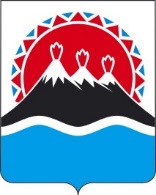 ХХ.ХХ.2019№ХХОб утверждении розничной цены на природный газ, реализуемый ООО «Газпром межрегионгаз Дальний Восток» населению Соболевского муниципального района Камчатского края для бытовых нужд 